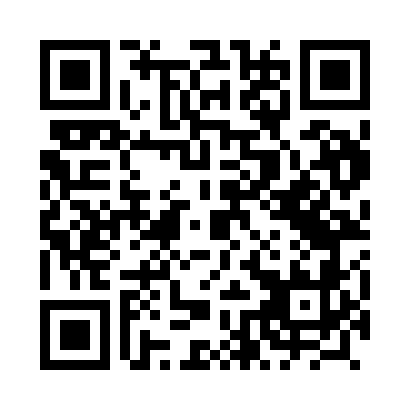 Prayer times for Szoszowy, PolandMon 1 Apr 2024 - Tue 30 Apr 2024High Latitude Method: Angle Based RulePrayer Calculation Method: Muslim World LeagueAsar Calculation Method: HanafiPrayer times provided by https://www.salahtimes.comDateDayFajrSunriseDhuhrAsrMaghribIsha1Mon4:276:2112:495:167:189:052Tue4:246:1912:495:187:199:073Wed4:226:1712:485:197:219:094Thu4:196:1512:485:207:229:115Fri4:166:1212:485:217:249:136Sat4:146:1012:475:227:259:157Sun4:116:0812:475:237:279:178Mon4:086:0612:475:247:289:199Tue4:056:0412:475:257:309:2110Wed4:036:0212:465:267:329:2411Thu4:006:0012:465:287:339:2612Fri3:575:5812:465:297:359:2813Sat3:545:5612:455:307:369:3014Sun3:515:5412:455:317:389:3215Mon3:485:5112:455:327:399:3516Tue3:465:4912:455:337:419:3717Wed3:435:4712:455:347:439:3918Thu3:405:4512:445:357:449:4219Fri3:375:4312:445:367:469:4420Sat3:345:4112:445:377:479:4621Sun3:315:3912:445:387:499:4922Mon3:285:3712:445:397:509:5123Tue3:255:3612:435:407:529:5424Wed3:225:3412:435:417:549:5625Thu3:195:3212:435:427:559:5926Fri3:165:3012:435:437:5710:0127Sat3:135:2812:435:447:5810:0428Sun3:105:2612:435:458:0010:0629Mon3:075:2412:425:468:0110:0930Tue3:045:2312:425:478:0310:12